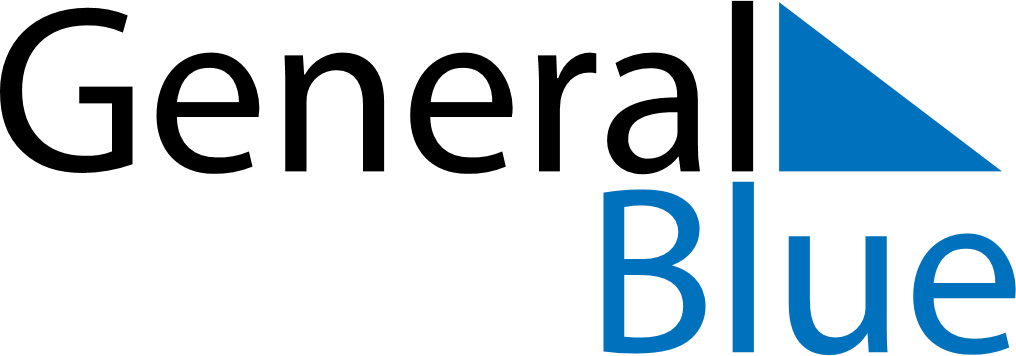 March 2023March 2023March 2023March 2023March 2023March 2023El SalvadorEl SalvadorEl SalvadorEl SalvadorEl SalvadorEl SalvadorMondayTuesdayWednesdayThursdayFridaySaturdaySunday123456789101112Día de la Mujer13141516171819202122232425262728293031NOTES